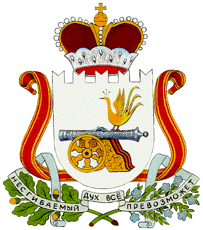 АДМИНИСТРАЦИЯ МУНИЦИПАЛЬНОГО ОБРАЗОВАНИЯ«ГЛИНКОВСКИЙ РАЙОН» СМОЛЕНСКОЙ ОБЛАСТИП О С Т А Н О В Л Е Н И Еот «18» июля 2017 г. №268Администрация  муниципального образования «Глинковский район»       Смоленской области п о с т а н о в л я е т:          Внести изменения в муниципальную программу «Обеспечение безопасности дорожного движения на территории муниципального образовании «Глинковский район» Смоленской области» на 2015 – 2020 гг., утвержденную постановлением Администрации муниципального образования «Глинковский район» Смоленской области от 17.10.2014г. №339 (в редакции постановления от 17.03.2015г. № 114,от 22.10.2015г. № 396, от24.12.2015г. № 561, от 26.10.2016г. № 397, от 23.12.2016г. №491)1.Позицию «Доставка участников на районные, межрайонные и областные фестивали, конкурсы, спортивные мероприятия»  плана реализации муниципальной программы изложить в новой редакции:2.Позицию «участие в областном слете юных инспекторов дорожного движения «Безопасное колесо» плана реализации муниципальной программы изложить в новой редакции:Глава муниципального образования«Глинковский район» Смоленской области                                                              М.З. КалмыковО внесении изменений в постановление Администрации муниципального образования «Глинковский район»  Смоленской области от  17.10.2014г. № 339Наименование Исполнительмероприятия    
Источники финансового   обеспечения (расшифровать)Объем средств на реализацию муниципальной программы на отчетный год и плановый период, тыс. рублейОбъем средств на реализацию муниципальной программы на отчетный год и плановый период, тыс. рублейОбъем средств на реализацию муниципальной программы на отчетный год и плановый период, тыс. рублейОбъем средств на реализацию муниципальной программы на отчетный год и плановый период, тыс. рублейОбъем средств на реализацию муниципальной программы на отчетный год и плановый период, тыс. рублейОбъем средств на реализацию муниципальной программы на отчетный год и плановый период, тыс. рублейОбъем средств на реализацию муниципальной программы на отчетный год и плановый период, тыс. рублейПланируемое значение показателя на реализацию Планируемое значение показателя на реализацию Планируемое значение показателя на реализацию Планируемое значение показателя на реализацию Планируемое значение показателя на реализацию Планируемое значение показателя на реализацию Наименование Исполнительмероприятия    
Источники финансового   обеспечения (расшифровать)всегоОчередной финансовый год1 год планового периода2 год планового периода3 год планового периода4 год планового периода5 год планового периода1 год планового периода2 год планового периода3 год планового периода4 год планового периода5 год планового периодаДоставка участников на районные, межрайонные и областные фестивали, конкурсы, спортивные мероприятияТранспортно-хозяйственное учреждениеМестный бюджет12,95,01,81,61,51,51,5ххххххНаименование Исполнительмероприятия    
Источники финансового   обеспечения (расшифровать)Объем средств на реализацию муниципальной программы на отчетный год и плановый период, тыс. рублейОбъем средств на реализацию муниципальной программы на отчетный год и плановый период, тыс. рублейОбъем средств на реализацию муниципальной программы на отчетный год и плановый период, тыс. рублейОбъем средств на реализацию муниципальной программы на отчетный год и плановый период, тыс. рублейОбъем средств на реализацию муниципальной программы на отчетный год и плановый период, тыс. рублейОбъем средств на реализацию муниципальной программы на отчетный год и плановый период, тыс. рублейОбъем средств на реализацию муниципальной программы на отчетный год и плановый период, тыс. рублейПланируемое значение показателя на реализацию Планируемое значение показателя на реализацию Планируемое значение показателя на реализацию Планируемое значение показателя на реализацию Планируемое значение показателя на реализацию Планируемое значение показателя на реализацию Наименование Исполнительмероприятия    
Источники финансового   обеспечения (расшифровать)всегоОчередной финансовый год1 год планового периода2 год планового периода3 год планового периода4 год планового периода5 год планового периода1 год планового периода2 год планового периода3 год планового периода4 год планового периода5 год планового периодаУчастие в областном слете юных инспекторов дорожного движения «Безопасное колесо».Отдел по образованию Администрации МО «Глинковский район».Местный бюджет34,553,05,256,56,66,66,6х